Należy uzupełnić zgodnie z OfertąW przypadku Zadania, w którym nastąpiło rozwiązanie Umowy (jeśli dotyczy): Załącznik na 1: Spis produktów przekazywanych wraz z RaportemZałącznik nr 2: Nośnik fizyczny z przekazywanymi materiałamiOświadczam, że informacje zawarte w niniejszym raporcie są zgodne ze stanem faktycznym. Jestem świadomy/a odpowiedzialności karnej wynikającej z art. 271 Kodeksu karnego, dotyczącej poświadczania nieprawdy co do okoliczności mającej znaczenie prawne. Dokumentacja merytoryczna znajduje się do wglądu w ……………………………Data:…………………                                      Data: ……………………….             Multimedialna Edukacja MłodzieżyRAPORT OKRESOWY/ RAPORT KOŃCOWYz realizacji Zadania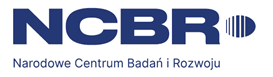 Nr raportuNRNRNr części Zadania, 
za którą składany jest raportINFORMACJE O ZADANIUINFORMACJE O ZADANIUINFORMACJE O ZADANIUINFORMACJE O ZADANIUINFORMACJE O ZADANIUINFORMACJE O ZADANIUNumer umowyAkronim ZadaniaAkronim ZadaniaOkres realizacji ZadaniaodDD.MM.RRRRdodoDD.MM.RRRRTytuł ZadaniaSłowa kluczoweB. INFORMACJE O WYKONAWCYB. INFORMACJE O WYKONAWCYB. INFORMACJE O WYKONAWCYB. INFORMACJE O WYKONAWCYStatus w ZadaniuNazwa podmiotuNazwa podmiotuRodzaj podmiotuWykonawcaPodwykonawca
(w przypadku zlecenia usług w ramach Zadania)C. KIEROWNIK ZADANIAC. KIEROWNIK ZADANIAC. KIEROWNIK ZADANIAC. KIEROWNIK ZADANIAImię:Imię:Nazwisko:Nazwisko:Miejsce zatrudnienia:Miejsce zatrudnienia:Nr telefonu:Nr telefonu:E-mail:E-mail:D. INFORMACJE O WYNIKACH ZADANIAD. INFORMACJE O WYNIKACH ZADANIAD. INFORMACJE O WYNIKACH ZADANIAD. INFORMACJE O WYNIKACH ZADANIAD. INFORMACJE O WYNIKACH ZADANIAD. INFORMACJE O WYNIKACH ZADANIAD. INFORMACJE O WYNIKACH ZADANIAD1. STRESZCZENIE WYKONANEJ CZĘŚCI ZADANIA LUB ZAKOŃCZONEGO ZADANIA 
Należy przedstawić syntetyczny opis efektów części Zadania lub zakończonego Zadania, przeznaczony do potencjalnego upowszechnienia w działaniach promocyjnych NCBRD1. STRESZCZENIE WYKONANEJ CZĘŚCI ZADANIA LUB ZAKOŃCZONEGO ZADANIA 
Należy przedstawić syntetyczny opis efektów części Zadania lub zakończonego Zadania, przeznaczony do potencjalnego upowszechnienia w działaniach promocyjnych NCBRD1. STRESZCZENIE WYKONANEJ CZĘŚCI ZADANIA LUB ZAKOŃCZONEGO ZADANIA 
Należy przedstawić syntetyczny opis efektów części Zadania lub zakończonego Zadania, przeznaczony do potencjalnego upowszechnienia w działaniach promocyjnych NCBRD1. STRESZCZENIE WYKONANEJ CZĘŚCI ZADANIA LUB ZAKOŃCZONEGO ZADANIA 
Należy przedstawić syntetyczny opis efektów części Zadania lub zakończonego Zadania, przeznaczony do potencjalnego upowszechnienia w działaniach promocyjnych NCBRD1. STRESZCZENIE WYKONANEJ CZĘŚCI ZADANIA LUB ZAKOŃCZONEGO ZADANIA 
Należy przedstawić syntetyczny opis efektów części Zadania lub zakończonego Zadania, przeznaczony do potencjalnego upowszechnienia w działaniach promocyjnych NCBRD1. STRESZCZENIE WYKONANEJ CZĘŚCI ZADANIA LUB ZAKOŃCZONEGO ZADANIA 
Należy przedstawić syntetyczny opis efektów części Zadania lub zakończonego Zadania, przeznaczony do potencjalnego upowszechnienia w działaniach promocyjnych NCBRD1. STRESZCZENIE WYKONANEJ CZĘŚCI ZADANIA LUB ZAKOŃCZONEGO ZADANIA 
Należy przedstawić syntetyczny opis efektów części Zadania lub zakończonego Zadania, przeznaczony do potencjalnego upowszechnienia w działaniach promocyjnych NCBRMaksimum 1 strona A4Maksimum 1 strona A4Maksimum 1 strona A4Maksimum 1 strona A4Maksimum 1 strona A4Maksimum 1 strona A4Maksimum 1 strona A4D2. INFORMACJE NA TEMAT REALIZACJI CELU ZADANIANależy opisać w jakim stopniu zakładany cel Zadania został zrealizowany na czas składania Raportu.D2. INFORMACJE NA TEMAT REALIZACJI CELU ZADANIANależy opisać w jakim stopniu zakładany cel Zadania został zrealizowany na czas składania Raportu.D2. INFORMACJE NA TEMAT REALIZACJI CELU ZADANIANależy opisać w jakim stopniu zakładany cel Zadania został zrealizowany na czas składania Raportu.D2. INFORMACJE NA TEMAT REALIZACJI CELU ZADANIANależy opisać w jakim stopniu zakładany cel Zadania został zrealizowany na czas składania Raportu.D2. INFORMACJE NA TEMAT REALIZACJI CELU ZADANIANależy opisać w jakim stopniu zakładany cel Zadania został zrealizowany na czas składania Raportu.D2. INFORMACJE NA TEMAT REALIZACJI CELU ZADANIANależy opisać w jakim stopniu zakładany cel Zadania został zrealizowany na czas składania Raportu.D2. INFORMACJE NA TEMAT REALIZACJI CELU ZADANIANależy opisać w jakim stopniu zakładany cel Zadania został zrealizowany na czas składania Raportu.Minimum 300 znaków, maksimum 1 strona A4Minimum 300 znaków, maksimum 1 strona A4Minimum 300 znaków, maksimum 1 strona A4Minimum 300 znaków, maksimum 1 strona A4Minimum 300 znaków, maksimum 1 strona A4Minimum 300 znaków, maksimum 1 strona A4Minimum 300 znaków, maksimum 1 strona A4D3. INFORMACJE O EFEKTACH ZADANIA zrealizowanego w danej częściD3. INFORMACJE O EFEKTACH ZADANIA zrealizowanego w danej częściD3. INFORMACJE O EFEKTACH ZADANIA zrealizowanego w danej częściD3. INFORMACJE O EFEKTACH ZADANIA zrealizowanego w danej częściD3. INFORMACJE O EFEKTACH ZADANIA zrealizowanego w danej częściD3. INFORMACJE O EFEKTACH ZADANIA zrealizowanego w danej częściD3. INFORMACJE O EFEKTACH ZADANIA zrealizowanego w danej częściOpis merytoryczny wykonanych prac i uzyskanych rezultatów w ramach realizacji ZadaniaNie więcej niż 1 strona formatu A4: opis rezultatów osiągniętych w danej części Zadania lub na zakończenie Zadania. Opis merytoryczny wykonanych prac i uzyskanych rezultatów w ramach realizacji ZadaniaNie więcej niż 1 strona formatu A4: opis rezultatów osiągniętych w danej części Zadania lub na zakończenie Zadania. Opis merytoryczny wykonanych prac i uzyskanych rezultatów w ramach realizacji ZadaniaNie więcej niż 1 strona formatu A4: opis rezultatów osiągniętych w danej części Zadania lub na zakończenie Zadania. Opis merytoryczny wykonanych prac i uzyskanych rezultatów w ramach realizacji ZadaniaNie więcej niż 1 strona formatu A4: opis rezultatów osiągniętych w danej części Zadania lub na zakończenie Zadania. Opis merytoryczny wykonanych prac i uzyskanych rezultatów w ramach realizacji ZadaniaNie więcej niż 1 strona formatu A4: opis rezultatów osiągniętych w danej części Zadania lub na zakończenie Zadania. Opis merytoryczny wykonanych prac i uzyskanych rezultatów w ramach realizacji ZadaniaNie więcej niż 1 strona formatu A4: opis rezultatów osiągniętych w danej części Zadania lub na zakończenie Zadania. Opis merytoryczny wykonanych prac i uzyskanych rezultatów w ramach realizacji ZadaniaNie więcej niż 1 strona formatu A4: opis rezultatów osiągniętych w danej części Zadania lub na zakończenie Zadania. W jaki sposób przekazane produkty uwzględniają założenia podstawy programowej i pomagają w osiąganiu efektów nauczania zakładanych w podstawie programowej 
(nie dotyczy Raportu za I część Zadania)W jaki sposób przekazane produkty uwzględniają założenia podstawy programowej i pomagają w osiąganiu efektów nauczania zakładanych w podstawie programowej 
(nie dotyczy Raportu za I część Zadania)W jaki sposób przekazane produkty uwzględniają założenia podstawy programowej i pomagają w osiąganiu efektów nauczania zakładanych w podstawie programowej 
(nie dotyczy Raportu za I część Zadania)W jaki sposób przekazane produkty uwzględniają założenia podstawy programowej i pomagają w osiąganiu efektów nauczania zakładanych w podstawie programowej 
(nie dotyczy Raportu za I część Zadania)W jaki sposób przekazane produkty uwzględniają założenia podstawy programowej i pomagają w osiąganiu efektów nauczania zakładanych w podstawie programowej 
(nie dotyczy Raportu za I część Zadania)W jaki sposób przekazane produkty uwzględniają założenia podstawy programowej i pomagają w osiąganiu efektów nauczania zakładanych w podstawie programowej 
(nie dotyczy Raportu za I część Zadania)W jaki sposób przekazane produkty uwzględniają założenia podstawy programowej i pomagają w osiąganiu efektów nauczania zakładanych w podstawie programowej 
(nie dotyczy Raportu za I część Zadania)W jaki sposób przekazane produkty uwzględniają założenia ogólne zawarte w Załączniku nr 2 do RK: Wymagania dotyczące multimedialnych materiałów edukacyjnych
(nie dotyczy Raportu za I część Zadania)W jaki sposób przekazane produkty uwzględniają założenia ogólne zawarte w Załączniku nr 2 do RK: Wymagania dotyczące multimedialnych materiałów edukacyjnych
(nie dotyczy Raportu za I część Zadania)W jaki sposób przekazane produkty uwzględniają założenia ogólne zawarte w Załączniku nr 2 do RK: Wymagania dotyczące multimedialnych materiałów edukacyjnych
(nie dotyczy Raportu za I część Zadania)W jaki sposób przekazane produkty uwzględniają założenia ogólne zawarte w Załączniku nr 2 do RK: Wymagania dotyczące multimedialnych materiałów edukacyjnych
(nie dotyczy Raportu za I część Zadania)W jaki sposób przekazane produkty uwzględniają założenia ogólne zawarte w Załączniku nr 2 do RK: Wymagania dotyczące multimedialnych materiałów edukacyjnych
(nie dotyczy Raportu za I część Zadania)W jaki sposób przekazane produkty uwzględniają założenia ogólne zawarte w Załączniku nr 2 do RK: Wymagania dotyczące multimedialnych materiałów edukacyjnych
(nie dotyczy Raportu za I część Zadania)W jaki sposób przekazane produkty uwzględniają założenia ogólne zawarte w Załączniku nr 2 do RK: Wymagania dotyczące multimedialnych materiałów edukacyjnych
(nie dotyczy Raportu za I część Zadania)Lista produktów Zadania przekazywanych wraz z Raportem: UWAGA: Do Raportu należy dołączyć – w formie załącznika (załącznik nr 1 do Raportu) – spis przekazywanych produktów, odpowiednio:- Raport za I część: spis tytułów scenariuszy materiałów edukacyjnych- Raport za II część: spis tytułów/nazw multimedialnych materiałów edukacyjnych- Raport za III część: spis tytułów/nazw multimedialnych materiałów edukacyjnychLista produktów Zadania przekazywanych wraz z Raportem: UWAGA: Do Raportu należy dołączyć – w formie załącznika (załącznik nr 1 do Raportu) – spis przekazywanych produktów, odpowiednio:- Raport za I część: spis tytułów scenariuszy materiałów edukacyjnych- Raport za II część: spis tytułów/nazw multimedialnych materiałów edukacyjnych- Raport za III część: spis tytułów/nazw multimedialnych materiałów edukacyjnychLista produktów Zadania przekazywanych wraz z Raportem: UWAGA: Do Raportu należy dołączyć – w formie załącznika (załącznik nr 1 do Raportu) – spis przekazywanych produktów, odpowiednio:- Raport za I część: spis tytułów scenariuszy materiałów edukacyjnych- Raport za II część: spis tytułów/nazw multimedialnych materiałów edukacyjnych- Raport za III część: spis tytułów/nazw multimedialnych materiałów edukacyjnychLista produktów Zadania przekazywanych wraz z Raportem: UWAGA: Do Raportu należy dołączyć – w formie załącznika (załącznik nr 1 do Raportu) – spis przekazywanych produktów, odpowiednio:- Raport za I część: spis tytułów scenariuszy materiałów edukacyjnych- Raport za II część: spis tytułów/nazw multimedialnych materiałów edukacyjnych- Raport za III część: spis tytułów/nazw multimedialnych materiałów edukacyjnychLista produktów Zadania przekazywanych wraz z Raportem: UWAGA: Do Raportu należy dołączyć – w formie załącznika (załącznik nr 1 do Raportu) – spis przekazywanych produktów, odpowiednio:- Raport za I część: spis tytułów scenariuszy materiałów edukacyjnych- Raport za II część: spis tytułów/nazw multimedialnych materiałów edukacyjnych- Raport za III część: spis tytułów/nazw multimedialnych materiałów edukacyjnychLista produktów Zadania przekazywanych wraz z Raportem: UWAGA: Do Raportu należy dołączyć – w formie załącznika (załącznik nr 1 do Raportu) – spis przekazywanych produktów, odpowiednio:- Raport za I część: spis tytułów scenariuszy materiałów edukacyjnych- Raport za II część: spis tytułów/nazw multimedialnych materiałów edukacyjnych- Raport za III część: spis tytułów/nazw multimedialnych materiałów edukacyjnychOpis i uzasadnienie ewentualnych rozbieżności Jeżeli w trakcie okresu sprawozdawczego nastąpiły odstępstwa od ustaleń rzeczowych/czasowych zawartych w umowie w ramach Zadania, należy wskazać, jakie są to odstępstwa, podać przyczyny rozbieżności, wymienić podjęte lub planowane działania naprawcze, określić wpływ na dalszą realizację Zadania oraz osiągnięcie planowanych rezultatów Zadania. Opis i uzasadnienie ewentualnych rozbieżności Jeżeli w trakcie okresu sprawozdawczego nastąpiły odstępstwa od ustaleń rzeczowych/czasowych zawartych w umowie w ramach Zadania, należy wskazać, jakie są to odstępstwa, podać przyczyny rozbieżności, wymienić podjęte lub planowane działania naprawcze, określić wpływ na dalszą realizację Zadania oraz osiągnięcie planowanych rezultatów Zadania. Opis i uzasadnienie ewentualnych rozbieżności Jeżeli w trakcie okresu sprawozdawczego nastąpiły odstępstwa od ustaleń rzeczowych/czasowych zawartych w umowie w ramach Zadania, należy wskazać, jakie są to odstępstwa, podać przyczyny rozbieżności, wymienić podjęte lub planowane działania naprawcze, określić wpływ na dalszą realizację Zadania oraz osiągnięcie planowanych rezultatów Zadania. Opis i uzasadnienie ewentualnych rozbieżności Jeżeli w trakcie okresu sprawozdawczego nastąpiły odstępstwa od ustaleń rzeczowych/czasowych zawartych w umowie w ramach Zadania, należy wskazać, jakie są to odstępstwa, podać przyczyny rozbieżności, wymienić podjęte lub planowane działania naprawcze, określić wpływ na dalszą realizację Zadania oraz osiągnięcie planowanych rezultatów Zadania. Opis i uzasadnienie ewentualnych rozbieżności Jeżeli w trakcie okresu sprawozdawczego nastąpiły odstępstwa od ustaleń rzeczowych/czasowych zawartych w umowie w ramach Zadania, należy wskazać, jakie są to odstępstwa, podać przyczyny rozbieżności, wymienić podjęte lub planowane działania naprawcze, określić wpływ na dalszą realizację Zadania oraz osiągnięcie planowanych rezultatów Zadania. Opis i uzasadnienie ewentualnych rozbieżności Jeżeli w trakcie okresu sprawozdawczego nastąpiły odstępstwa od ustaleń rzeczowych/czasowych zawartych w umowie w ramach Zadania, należy wskazać, jakie są to odstępstwa, podać przyczyny rozbieżności, wymienić podjęte lub planowane działania naprawcze, określić wpływ na dalszą realizację Zadania oraz osiągnięcie planowanych rezultatów Zadania. Opis i uzasadnienie ewentualnych rozbieżności Jeżeli w trakcie okresu sprawozdawczego nastąpiły odstępstwa od ustaleń rzeczowych/czasowych zawartych w umowie w ramach Zadania, należy wskazać, jakie są to odstępstwa, podać przyczyny rozbieżności, wymienić podjęte lub planowane działania naprawcze, określić wpływ na dalszą realizację Zadania oraz osiągnięcie planowanych rezultatów Zadania. Lp.Opis zmian/ odstępstw od założeń w umowiePrzyczynyPodjęte lub planowane działania zaradczeWpływ na dalszą realizację Zadania oraz osiągnięcie planowanych rezultatów ZadaniaData numer dokumentu informującego NCBR, oraz w przypadku podpisania  aneksu jego numer i datę (jeżeli dotyczy)Data numer dokumentu informującego NCBR, oraz w przypadku podpisania  aneksu jego numer i datę (jeżeli dotyczy)1234566E. WSKAŹNIKI REZULTATULp.Nazwa wskaźnikaJednostka miary wskaźnikaWartość docelowa wskaźnikaWartość wskaźnika osiągnięta w okresie sprawozdawczymWartość wskaźnika osiągnięta od początku realizacji Zadania -narastającoStopień realizacji wskaźnika (%)Przyczyna nieosiągnięcia wartości docelowej wskaźnika – dla zakończonego ZadaniaF. PROMOCJA EFEKTÓW ZADANIAF1. W JAKI SPOSÓB WYPEŁNIANE SĄ WYTYCZNE W ZAKRESIE PROMOCJI PROJEKTÓW FINANSOWANYCH ZE ŚRODKÓW NARODOWEGO CENTRUM BADAŃ I ROZWOJU ORAZ WYTYCZNE W ZAKRESIE WYPEŁNIANIA OBOWIĄZKÓW INFORMACYJNYCH DOTYCZĄCYCH WYKONAWCÓW PROGRAMÓW DOFINANSOWANYCH Z BUDŻETU PAŃSTWA LUB Z PAŃSTWOWYCH FUNDUSZY CELOWYCH, ZAMIESZCZONYCH NA STRONIE INTERNETOWEJ CENTRUM gov.pl/ncbr?……… n.      …G. INFORMACJA O KONTROLACH PRZEPROWADZONYCH W MIEJSCU REALIZACJI ZADANIA I SPOSOBACH WDROŻENIA ZALECEŃ POKONTROLNYCH (dotyczy kontroli NCBR)G. INFORMACJA O KONTROLACH PRZEPROWADZONYCH W MIEJSCU REALIZACJI ZADANIA I SPOSOBACH WDROŻENIA ZALECEŃ POKONTROLNYCH (dotyczy kontroli NCBR)G. INFORMACJA O KONTROLACH PRZEPROWADZONYCH W MIEJSCU REALIZACJI ZADANIA I SPOSOBACH WDROŻENIA ZALECEŃ POKONTROLNYCH (dotyczy kontroli NCBR)G. INFORMACJA O KONTROLACH PRZEPROWADZONYCH W MIEJSCU REALIZACJI ZADANIA I SPOSOBACH WDROŻENIA ZALECEŃ POKONTROLNYCH (dotyczy kontroli NCBR)G. INFORMACJA O KONTROLACH PRZEPROWADZONYCH W MIEJSCU REALIZACJI ZADANIA I SPOSOBACH WDROŻENIA ZALECEŃ POKONTROLNYCH (dotyczy kontroli NCBR)G. INFORMACJA O KONTROLACH PRZEPROWADZONYCH W MIEJSCU REALIZACJI ZADANIA I SPOSOBACH WDROŻENIA ZALECEŃ POKONTROLNYCH (dotyczy kontroli NCBR)G. INFORMACJA O KONTROLACH PRZEPROWADZONYCH W MIEJSCU REALIZACJI ZADANIA I SPOSOBACH WDROŻENIA ZALECEŃ POKONTROLNYCH (dotyczy kontroli NCBR)Lp.Rodzaj kontroliPodmiot kontrolującyData kontroliZalecenia pokontrolneCzy zastosowano się do zaleceń pokontrolnychW jakim zakresie  się nie zastosowano i z jakich powodów1.…H. Czy Rozwiązanie umowy nastapiło przeD terminem ZAKOŃCZENIA REALIZACJI ZADANIA OKREŚLONYM W umowie?H. Czy Rozwiązanie umowy nastapiło przeD terminem ZAKOŃCZENIA REALIZACJI ZADANIA OKREŚLONYM W umowie?TAK   NIE  Jeśli dotyczy należy przedstawić przyczyny rozwiązania umowy i opis aktualnej sytuacji prawnej.Osoba odpowiedzialna za sporządzenie raportu okresowegoImię:Osoba odpowiedzialna za sporządzenie raportu okresowegoNazwisko:Osoba odpowiedzialna za sporządzenie raportu okresowegoTelefon:Osoba odpowiedzialna za sporządzenie raportu okresowegoe-mail:Osoba odpowiedzialna za sporządzenie raportu okresowegopodpis:Pieczęć firmowa Wykonawcy Podpis i pieczęć osoby upoważnionejdo reprezentowania Wykonawcy